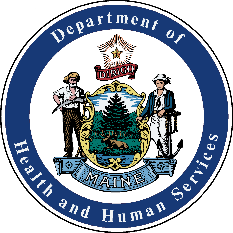 Department of Health and Human ServicesAdult Developmental Services Reportable Event InstructionsWhen Must a Report Be Made 14-197 CMR CH12 3 AThe Reportable Events listed in Section 2 (2) (A) (1) -(16) shall be reported through the Reportable Event Database (also known as EIS) as soon as possible within one (1) business day of the Reportable Event.In the event that a Required Reporter does not have access to the Reportable Event Database and can reasonably anticipate that the Reportable Event Database will not be accessible within one (1) business day from the time of the Reportable Event, a report shall be faxed to the DepartmentWho Must Report:  Refer to 14-197 CMR CH12 Section 2.1Mandated Reporters are required to make reports of abuse, neglect, and exploitation of incapacitated and dependent adults directly to Adult Protective Services (APS) Central Intake at 1-800-624-8404. If the report to APS Central Intake also is a Reportable Event, it must be entered into the Reportable Event Database (EIS) within one (1) business day.Instruction for Completing the Reportable Event FormThe Developmental Services Reportable Event consists of a three-page form to document events that have, or may have, an adverse impact upon the safety, welfare, rights or dignity of adults with an Intellectual Disability or Autism.(7/10/2018)Page One: The event narrative and identifying information.Page One: The event narrative and identifying information.IdentifierRequired TextEvent CategoryCheck one or more categories which the event fits most appropriate. See instructions for page two and three of the reportable event form.Identifying Information (Consumer information)Identifying Information (Consumer information)Client First NameConsumer’s first nameClient Last NameConsumer’s last nameGenderIndicate male or femaleDate of BirthConsumer’s date of birthSocial Security NumberConsumer’s social security numberEvent Start DateDate event beganEvent Start TimeTime event beganEvent End DateDate event ended (date defaults to same day. Change if event ends on another date)Event End TimeTime event ended. (Change default end time to correct time the event ended)Information Regarding Direct Reporting to DHHSInformation Regarding Direct Reporting to DHHSDate Reported to DHHS or Community Case ManagerThis is the date of a person to person direct contact with DHHS personnel (i.e.: Office of Aging and Developmental Services, Case Manager, Crisis Services, APS Intake Line) This is not the date reported to Guardian, unless the Guardian is a State Guardian Rep. neither is it any other non-DHHS personnel. DHHS Person Reported ToGive name of DHHS person contacted or Community Case Manager for the date reported to DHHS. See above.Department Reported ToSelect the DS department area the person reported to is from. Select APS Intake Unit, DS Caseworker (includes Community Case Workers), DS Crisis, DS Regional Supervisor/PA or Incident Data Specialist.Notification to DHHS Licensing is NOT a reportable event notification to the Office of Aging and Developmental Services.NOTE: If direct contact has not been made to a DHHS personnel enter the following:   Date reported: Please use todays date (date entering the report to EIS).   Person reported: Write EIS Entry.   Department reported to: Choose Incident Data Specialist.NOTE: If direct contact has not been made to a DHHS personnel enter the following:   Date reported: Please use todays date (date entering the report to EIS).   Person reported: Write EIS Entry.   Department reported to: Choose Incident Data Specialist.Program Type and Incident Location InformationProgram Type and Incident Location InformationProgram TypeSupporting program type during reportable event occurrence. Choose from the DS list provided or check other and specify what other Program Type.Incident LocationWhere the reportable event took place. Choose from list provided or check Other and provide the location.Reportable Event InformationReportable Event InformationShort Description of EventDescribe the event briefly and accurately. This is a first person account of what happened. Write legibly and use an additional piece of paper and attached to the form if more space is needed. Limit narrative to 4,000 characters.Short Description of Action TakenDescribe what actions were taken as a result of the event. This is a first person account of follow up to the event. Do Not write the complete narrative in both description boxes. Limit narrative to 4,000 characters.Note: Narrative may include name of consumer for whom the report is written about. Do not use name of other consumers who may have been involved in the event. Use housemate or peer instead of other consumer’s proper names.Use staff names or other involved persons’ names within the narrative to make the report clear as to who played what role in the event. Include these names and their role in worker detail for who was involved. (See worker detail below)Note: Narrative may include name of consumer for whom the report is written about. Do not use name of other consumers who may have been involved in the event. Use housemate or peer instead of other consumer’s proper names.Use staff names or other involved persons’ names within the narrative to make the report clear as to who played what role in the event. Include these names and their role in worker detail for who was involved. (See worker detail below)Reporter Details (Person who had a role in this event)Reporter Details (Person who had a role in this event)Reporter NameThe person who was involved in the event is the reporter. The reporter should be the responsible person to complete the narrative portion of this form in their own words. Reporter AddressThe address of the home or community program supporting consumer that reporter may be employed by. This is NOT the personal address of a reporting staff person. It MAY be the address of a reporting person if a family or community member whose address may be important and not available elsewhere on this report.Work PhoneReporter’s phone number where they can be reached if necessary.E-mail AddressInclude reporter’s e-mail address if known. Use staff’s business e-mail address. Do Not use staff’s personal e-mail address.TitleTitle of person reporting the event.Reporter TypeCheck the box that corresponds to the reporter’s relationship to the consumer.Reporter RoleCheck the role reporter had to the event. If other, please specify the role.Method of ReportingCheck how you forwarded this report to support staff for documentation to DHHS.Agency Contact / Filer Details(Person/Agency responsible for content and reporting to DHHS)Agency Contact / Filer Details(Person/Agency responsible for content and reporting to DHHS)Filer TypeThe filer type is the relationship of the person entering the reportable event to the EIS electronic reporting system.NameAgency staff’s name that is entering the information to DHHS using the EIS notification system.Phone NumberAbove agency staff’s contact phone number.E-mail AddressAbove Agency staff’s contact business e-mail.Date and Time Information ReceivedEnter the date and time the report was forwarded to the filer. This date may differ from the actual date the report is entered to EIS.Provider or Agency/Address LocationProvider or Agency supporting consumer and the address of the home or community location of the supporting provider or agency.NOTE: In certain circumstances the Filer may not have access to direct reporting to DHHS through the EIS system. In this event the filer and filer information would be the person responsible for reporting and the paper copy would be forwarded to the appropriate District DHHS Office.NOTE: In certain circumstances the Filer may not have access to direct reporting to DHHS through the EIS system. In this event the filer and filer information would be the person responsible for reporting and the paper copy would be forwarded to the appropriate District DHHS Office.Worker DetailsWorker DetailsWas worker(s) involved in eventWorker is defined as any support person that participated in, witnessed or heard about the incident. If yes, please include all workers’ names. Worker TypeThe worker type is the relationship of the worker to the consumer.RoleWorkers’ role to the event.Was another person involved in the eventOther person is any non-support staff that may have been involved in the event. Include all names. DO NOT list other consumer’s names who may have been involved in the event.RoleOther person’s role in the event.Family/Guardian NotificationsFamily/Guardian NotificationsGuardian NotifiedIndicate if Guardian was notified. Check No Guardian if consumer is their own Guardian.Who Notified GuardianList name of person who notified guardian of this eventGuardian’s NameName of Guardian.AddressGuardian’s address. Include Town, State and zip code.PhoneGuardian’s phone number.Reportable Events Page Two and Three: Event Types and CategoriesDANGEROUS SITUATION                                                14-197 CMR CH12 2 A xviDEATH                                                                                14-197 CMR CH12 2A iEMERGECY DEPARTMENT VISIT                                     14-197 CMR CH12 2A ivEMERGENCY RESTRAINT                                                 14-197 CMR CH12 2A xivHOSPITAL ADMISSION PLANNED/UNPLANNED          14-197 CRM CH12 2A vLAW ENFORCMENT INTERVENTION                             14-197 CRM CH12 2A xiLOST OR MISSING PERSON                                            14-197 CRM CH12 2A ixMEDICAL TREATMENT OTHER THAN HOSPITAL         14-197 CMR CH12 2A viiMEDICATION ERROR                                                      14-197 CMR CH12 2A viPHYSICAL ASSAULT/ALTERCATION                              14-197 CMR CH12 2A xiiiPHYSICAL PLANT DISASTER                                           14-197 CMR CH12 2A xRIGHTS VIOLATION                                                         14-197 CMR CH12 2A xvSERIOUS INJURY                                                             14-197 CMR CH12 2A viiiSUICIDAL ACTS THREATS                                               14-197 CMR CH 12 2A iiiTRANSPORTATION ACCIDENT                                      14-197 CMR CH 12 2A xiiDANGEROUS SITUATION 14-197 CMR CH12 2 A xviType of Dangerous Situation:       *Arson   *Hostage Taking   *Other Event that poses jeopardy to client and/or public safety that is not listed in other categories: (Specify)Was Emergency Services involved?   * Yes * NoIf yes, Indicate type? *Ambulance/Rescue/Paramedics *Law Enforcement   *Fire Department   *Warden Services   *Crisis Team   *Other Emergency Service: (Specify)DEATH 14-197 CMR CH12 2A iDeath was:   *Expected * UnexpectedPreliminary Cause of Death?    *Natural Causes – Age Related *Complication to Illness or other diagnosis       * Suicide – completed *Homicide *Accidental Death     Location at time of death?*Private Home * Agency Home *Nursing Facility *Hospital *Hospice *Assisted Living Facility *Other (Specify):EMERGECY DEPARTMENT VISIT 14-197 CMR CH12 2A ivPlease indicate method of transportation to Emergency Department:   *Call to 911 – member transported to Emergency Department * Agency transported member to Emergency Department * Member took self to Emergency Department * Family/others took member to Emergency Department EMERGENCY RESTRAINT 14-197 CMR CH12 2A xivType of Restraint   *Personal Holding *Chemical restraint   *Blocking Restraint   If restraint was a person holding, please indicate type?*1 Person *2 PersonIs there an approved behavior plan in place? * Yes * NoSingle or Multiple Restraint * Yes * No                              SINGLE RESTRAINT INFORMATION     *Single Restraint Start Time   *Single Restraint End Time * Total Restraint Time                               MULTIPLE RESTRAINT INFORMATION *Multiple Restraint – Start Time of First Restraint: *Multiple Restraint End Time of Last Restraint *Total Multiple Restraint time *Duration of each restraint: HOSPITAL ADMISSION PLANNED/UNPLANNED 14-197 CRM CH12 2A vWhy was the member admitted? *Admission *ObservationLAW ENFORCMENT INTERVENTION  14-197 CRM CH12 2A xiType of Intervention: *Individual receiving services involved with criminal activity *Individual receiving services involved is part of a police investigation *Individual receiving services is a victim of a crime * Crisis intervention involves police or law enforcement personnelLOST OR MISSING PERSON 14-197 CRM CH12 2A ixIndicate time member was missing: *Less than 5 hours * 5-10 Hours * More than 10 HoursDid member runaway?  *Yes *NoMEDICAL TREATMENT OTHER THAN HOSPITAL 14-197 CMR CH12 2A viiReason for seeking treatment: *Medical Condition *Flu *Other (Specify):Where did person receive treatment?  *Physician’s Office *Urgent Care *Other (Specify):MEDICATION ERROR 14-197 CMR CH12 2A viPlease list name (s) of medication (s) involved:Type of Error? *Refusal to take prescribed medication *Incorrect Route *Incorrect method of administration *Incorrect dosage * Incorrect schedule *Took medication that was not prescribed to the individual receiving services * Individual receiving services had an allergic reaction *Did not follow procedures when assisting member with self-medicationReason medication error occurred?   *Administration Error   *Supply Exhausted   *Forgot   *Refusal *Prescription Unfilled   *Incorrect Chart Entry   *Non-Compliance *Forgot to take on activity   *Forgot to send to program*Other (Specify)PHYSICAL ASSAULT/ALTERCATION 14-197 CMR CH12 2A xiiiIndividual receiving services initiates a physical altercation with: *Staff *Another individual receiving services *Member of the Community *Other (Specify):Was the individual physically assaulted by another individual receiving services?  * Yes * No Was Emergency Services Involved?  * Yes * No If Yes, indicate type:  * Ambulance *Rescue/Paramedics *Law Enforcement *Crisis Outreach Team * Other Emergency Service (specify):PHYSICAL PLANT DISASTER 14-197 CMR CH12 2A xType of disaster: *Fire *Flood *Natural Disaster *Other incident that caused displacement (Specify):RIGHTS VIOLATION 14-197 CMR CH12 2A xvType of Rights Violation:  *Behavior Modification   *Communication   *Discipline   *Humane Treatment   *Medical Care   Nutrition   *Personal property   *Physical Exercise   *Religions Practice *Records *Social Activity *Voting    *WorkSERIOUS INJURY 14-197 CMR CH12 2A viiiType of Injury? *Laceration requiring sutures or staples *Bone Fracture *Joint dislocation *Loss of limb *Serious Burn *Skin wound due to poor careCause of Injury?   *Accident *Medical Condition (seizures, etc.) *Treatment error (medication reaction, etc.) * Origin Unknown * Other (Specify):Where did person receive treatment? *Emergency Room *Outpatient services other than emergency room *Inpatient *Physician’s office *Emergency Intervention on site *Other (Specify):SUICIDAL ACTS THREATS 14-197 CMR CH 12 2A iiiType of threat: *Make a verbal threat to kill themselves *Describes a way to carry out a suicide plan  *Talks or writes about death or suicideTRANSPORTATION ACCIDENT 14-197 CMR CH 12 2A xiiType of Transportation Accident: *Individual receiving services is a pedestrian *Individual receiving services is a cyclist *Individual receiving services is a passenger in motorized vehicle-includes ATV’s *Individual receiving services is involved in a watercraft accidentDepartment of Health and Human ServicesOffice of Aging and Disability ServicesIncident Data Specialists for Reportable Events Lisa Merrill, Assistant Developmental Services Information Manager	30 Skyway Drive, Unit 100, Caribou, ME	Phone: 493-4121		Fax: 493-4173	Toll Free: 1-800-432-7366District 1 & 2   Portland			Crystal Tidwell 	Phone: 822-2227		Fax: 822-0295			151 Jetport Boulevard, Portland, ME 04101	York & Cumberland CountyDistrict 3 Lewiston			Bruce Russo		Phone: 753-9152		Fax: 7539158			200 Main St., Lewiston, ME 04240	Androscoggin, Oxford & Franklin CountyDistrict 5 Augusta			Sandie Johnson	Phone: 287-7180		Fax: 287-7186			41 Anthony Ave., Augusta, ME 04333	Kennebec &	 Somerset CountyDistrict 4 Rockland 	Suzanne Freitas	Phone: 596-4256		Fax: 596-2304	91 Camden St., Suite 103, Rockland, ME 04841	Knox, Waldo, Lincoln & Sagadahoc CountyDistrict 6 & 7 Bangor			Tonya Horton	Phone: 561-4218		Fax: 561-4301			396 Griffin Rd., Bangor, ME 04401	Piscataquis, Washington, Hancock & Penobscot CountyDistrict 8 Caribou			Lorraine Curtis	Phone: 493-4107		Fax: 493-4173			30 Skyline Dr., Unit 100, Caribou, ME 04736	Aroostook CountyState Wide		Adult Protective Services Referral Line		11 High St., Houlton, ME		Phone:	1-800-624-8404		Fax: 532-5004DS Crisis Services 7/24	Phone:	1-800-568-1112